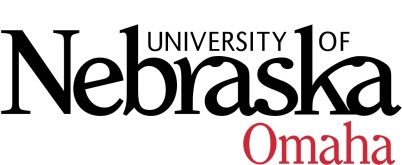 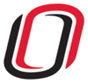 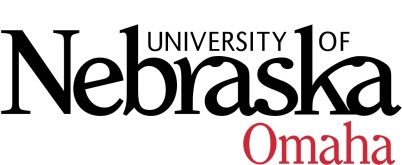 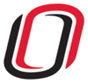 UNIVERSITY OF NEBRASKA AT OMAHAEDUCATIONAL POLICY ADVISORY COMMITTEEAgendaFriday, March 13, 20209:00 AM – 10:30 AM202 Eppley Administration Building Discussion/AnnouncementsSummary 1/10/2020Feedback EPAC committee members, process conversations RE: Master Syllabus in Course Inventory Management System (CIM)Format edits for Syllabi transferred into CIM (see attached)Deadline for Master Syllabus in CIM – May 1, 2020Feedback EPAC committee members – Minors and Upper SCHCourse SyllabiYou may access the courses at https://nextcatalog.unomaha.edu/courseleaf/approve.  You will be reviewing the courses under Your Role: select EPAC-Associate VC. 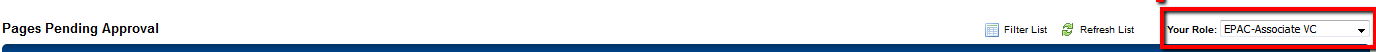 New CoursesBMCH 8666/BMCH 4660: Clinical Immersion for Research and Design, 3 hrs.MUS 8226/MUS 4226: Advanced Audio Recording Techniques, 3 hrs.MUS 8596/MUS 4590: American Popular Music from Bebop to Hip-Hop, 3 hrs. PSYC 9140/SPED 9140: Assessment and Treatment of Autism Spectrum Disorders, 3 hrs.SPAN 3050/LLS 3050: Latin America in Context: Health, Business, Environment, and Society through Oral Practice, 3 hrs.Revised CoursesPSYC 3140: Research Methods in Psychology, 4 hrs. (change in credit hours addition of lab component)Meeting Dates 9:00-10:30, Eppley Administration Building 202:Friday, March 13, 2020Friday, April 17, 2020 (Strategic Planning Forum 2nd Friday, Meeting moved to 3rd Friday)Friday, May 1, 2020 (meeting moved from May 15, 2020)